  St. Mary the Virgin, Baldock. 
St. Margaret of Antioch, Bygrave.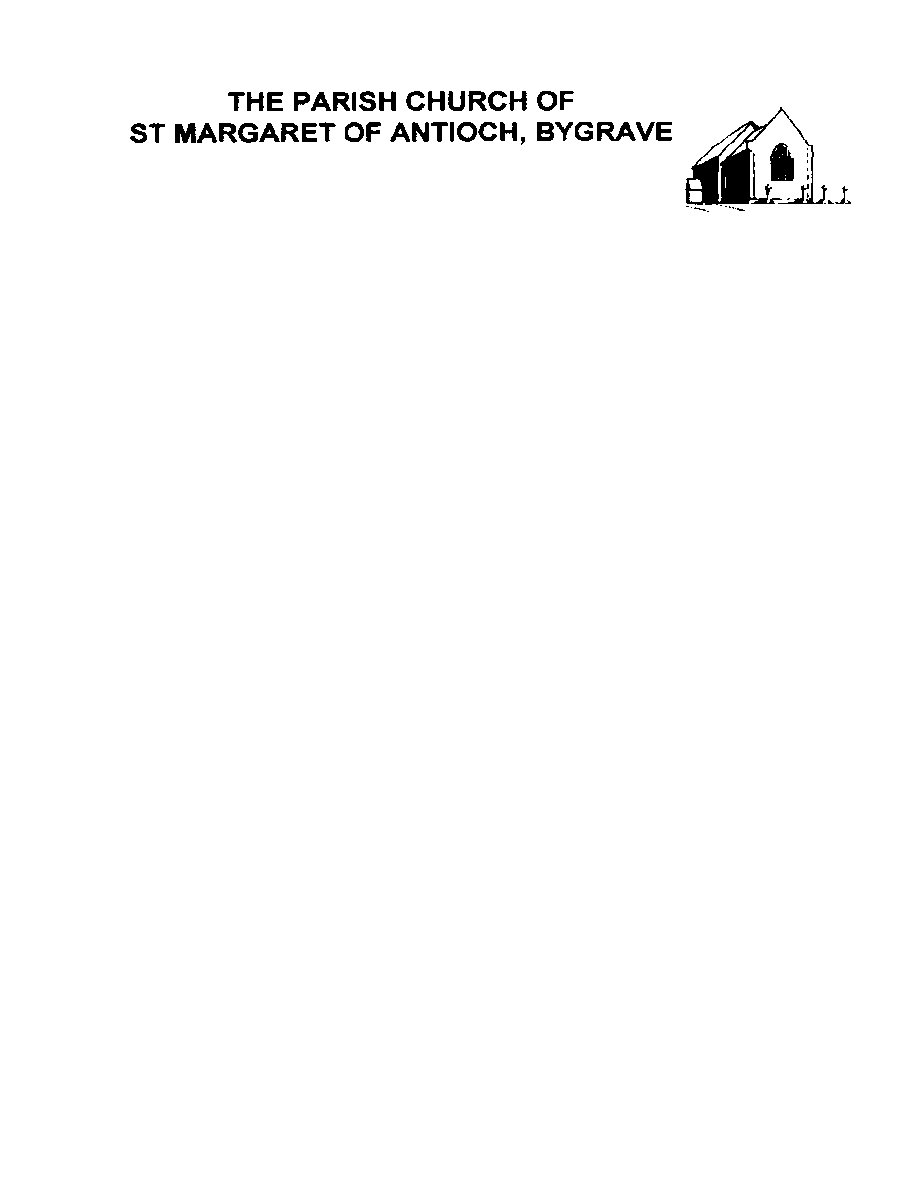 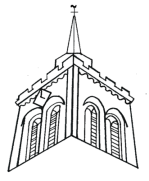 “BUILDING WITH CHRIST” Easter Sunday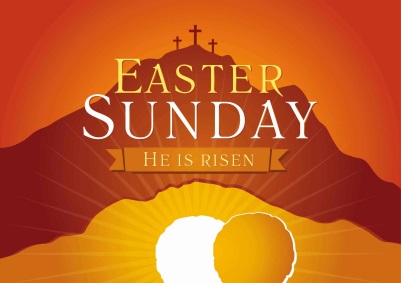 Happy Easter everybody!  Christ is risen!Worship on Sunday 17th April 20228am 			Communion (traditional words) A simple peaceful start to the day. The service will take place at the High Altar.9.30am 	Easter Communion We start at the church door and welcome the new light of the risen Christ into church.  After blessing the Easter Garden the light spreads throughout the church as we light our candles and hear the Easter Story.  Lots of Easter hymns and joy.  Share in bread and wine with the risen Jesus and enjoy an Easter egg!Share in Parish Communion in your own home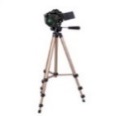 	Take part online either at 9.30am on Sunday or any time during the following 	week, click on this link: https://youtu.be/Coaj44df-ZM11.00am 	Easter Worship at BygraveEaster hymns and celebration in a village setting.Morning and Evening prayer are said nearly every day in church.  
See Week at a Glance for details and times.   Evening Prayer is Zoomed on the days in Week at a Glance (use the link below).  https://us02web.zoom.us/j/81188370718?pwd=MVVDelNMbEppRldBYnFpN0NwT1hhQT09Meeting ID: 811 8837 0718			Passcode: 188423You are warmly invited to join the group of people who find this a valuable anchor for the day.Next Sunday’s worship 		24th April 2022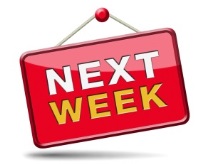 8.00am	Holy Communion 9.30am 	Parish Communion with Junior Church NO SERVICE AT BYGRAVE TODAYPrayers and readings for this Sunday Hymns: 348	Jesus Christ is risen today419	Shine Jesus shine637	The day of resurrectionAnthem: Good Christians all rejoice and sing (Hymn 241)672	Thine be the gloryThe Collect God of glory,
by the raising of your Son
you have broken the chains of death and hell:
fill your Church with faith and hope;
for a new day has dawned
and the way to life stands open
in our Saviour Jesus Christ. AmenThe New Testament Reading		Acts 10: 34 - 4334 Then Peter began to speak to them: ‘I truly understand that God shows no partiality, 35 but in every nation anyone who fears him and does what is right is acceptable to him. 36 You know the message he sent to the people of Israel, preaching peace by Jesus Christ—he is Lord of all. 37 That message spread throughout Judea, beginning in Galilee after the baptism that John announced: 38 how God anointed Jesus of Nazareth with the Holy Spirit and with power; how he went about doing good and healing all who were oppressed by the devil, for God was with him. 39 We are witnesses to all that he did both in Judea and in Jerusalem. They put him to death by hanging him on a tree; 40 but God raised him on the third day and allowed him to appear, 41 not to all the people but to us who were chosen by God as witnesses, and who ate and drank with him after he rose from the dead. 42 He commanded us to preach to the people and to testify that he is the one ordained by God as judge of the living and the dead. 43 All the prophets testify about him that everyone who believes in him receives forgiveness of sins through his name.’The Gospel		John 20: 1 - 18Early on the first day of the week, while it was still dark, Mary Magdalene came to the tomb and saw that the stone had been removed from the tomb. 2 So she ran and went to Simon Peter and the other disciple, the one whom Jesus loved, and said to them, ‘They have taken the Lord out of the tomb, and we do not know where they have laid him.’ 3 Then Peter and the other disciple set out and went towards the tomb. 4 The two were running together, but the other disciple outran Peter and reached the tomb first. 5 He bent down to look in and saw the linen wrappings lying there, but he did not go in. 6 Then Simon Peter came, following him, and went into the tomb. He saw the linen wrappings lying there, 7 and the cloth that had been on Jesus’ head, not lying with the linen wrappings but rolled up in a place by itself. 8 Then the other disciple, who reached the tomb first, also went in, and he saw and believed; 9 for as yet they did not understand the scripture, that he must rise from the dead. 10 Then the disciples returned to their homes. 11 But Mary stood weeping outside the tomb. As she wept, she bent over to look into the tomb; 12 and she saw two angels in white, sitting where the body of Jesus had been lying, one at the head and the other at the feet. 13 They said to her, ‘Woman, why are you weeping?’ She said to them, ‘They have taken away my Lord, and I do not know where they have laid him.’ 14 When she had said this, she turned round and saw Jesus standing there, but she did not know that it was Jesus. 15 Jesus said to her, ‘Woman, why are you weeping? For whom are you looking?’ Supposing him to be the gardener, she said to him, ‘Sir, if you have carried him away, tell me where you have laid him, and I will take him away.’ 16 Jesus said to her, ‘Mary!’ She turned and said to him in Hebrew, ‘Rabbouni!’ (which means Teacher). 17 Jesus said to her, ‘Do not hold on to me, because I have not yet ascended to the Father. But go to my brothers and say to them, “I am ascending to my Father and your Father, to my God and your God.”’ 18 Mary Magdalene went and announced to the disciples, ‘I have seen the Lord’; and she told them that he had said these things to her.This week, please remember in your prayers these areas of our parish:Chilvers Bank, Hilltop, The Leas, The Rise, St Mary’s Way, The Glade.Those in need of healing:Paula Conder, Penny and Douglas Mitchell, Peter Harris, Oliver Britton, Martin Reed, David Dane, Martyn Gray, Tracy Copping, Karen Kynman, Shaun Trussell, Jeanette Jackson, Sheila Wadsworth, Stuart Hodges, Peter Goodchild, Christine Roderick, Andy Ball, Pauline Scurr, Helen Walden, Nicky Bull.Those who have died recently:
Brian Rudd, Margaret Mance, Sr Marjorie Jean CHN Those whose anniversary of death is remembered this weekVivian Bain, John Bassett, Charlie Farrow, Doris Thompson, Margaret Palmer, Bill Mintram, Alec Keep, Betty Wheatley, John Elliott, Dick Allison, Peter GrinbergsChoir Anthem: Good Christians all rejoice and sing (Hymn 241)Post CommunionGod of Life,who for our redemption gave your only-begotten Sonto the death of the cross,and by his glorious resurrectionhave delivered us from the power of our enemy:grant us so to die daily to sin,that we may evermore live with him in the joy of his risen life;through Jesus Christ our Lord. AmenMISSION 2022 - 	FAITH AND CLIMATEPLEASE THINK ABOUT WHICH EVENINGS YOU HOOPE TO COME TO AND WHO YOU MIGHT INVITE.Collect your information pack today if you have not already done so.We are inviting you to prepare by considering four questions:How did you become a Christian? and Where are you on your Christian journey?  Does the bible have anything to say about climate change?  What would you say if a friend asked you how your faith affects your views about climate change?  We will be thinking about this in our Sunday service on April 24th Who are you going to invite to the evenings?  We hope you will be challenged by this and we will give you opportunities to do so!So far we have four evenings planned:Phil Evans will be coming on Tuesday 26th April to speak about the vital work Christian Aid is doing to combat climate change and why he is part of it.John Cherry, local Christian farmer is coming on Wednesday 11th May to speak about the major festival he runs each year in Weston, called Groundswell which focusses on sustainable farming.On Ascension Day (Thursday May 26th) as part of our Communion Service we will be thinking about different views of what the bible says about Climate Change and God’s involvement with his wounded world.  This is also Andrew’s 60th birthday so he hopes you will come and celebrate with him as well (possibly with something fizzy!) John Gummer is coming on Monday 20th June.  John Selwyn Gummer, (Lord Deben), who is chair of the Government’s climate change committee and a prominent Roman Catholic, will be speaking about his work nationally in the battle against climate change and how his faith impacts on what he does.UkraineThe situation for those wanting to help in some way is extremely fast moving/ The two major ways to help are by donating money or by offering to host Ukrainians in your home.Bishop Alan writes:  The situation we face is undoubtedly going to keep on changing in the coming days. You will have seen the government flag its proposed scheme for offers of support yesterday. We’ve also learned that it is expected that many more people from Ukraine and needing support will start to arrive in the next few days.Please remember that the strength we bring to all that needs to happen is our ability to offer help as a community. No one should be seeking to offer help alone. … We are likely facing a marathon, not a sprint. So being able to sustain the good we want to do is going to be imperative. Thank you for all that we shall be contributing together to help people in great need. The diocese has a very helpful webpage which provides a way to give money and details about hosting and other support.Support Ukraine: how you can help - Diocese of St Albans (anglican.org)Baldock Action Aid is also providing a platform for those wanting to be involved to link with.  https://www.facebook.com/groups/baldockanddistrictactionaidForthcoming dates:The next Communion service at Osbourne Court is on Monday 25th April at 11amThe next Communion Service at Magdalene Court is on Mon 9th May at 10.30amEco tip for Easter Day: Be amazed by the natural world and spend a few moments each day stopping to notice tiny details and around you and let your spirits be lifted in wonder.Hidden HumourChurch notice: This being Easter Sunday, we will ask Mrs Pinner to come forward and lay an egg on the altar.Easter Monday Pilgrimage to St Albans AbbeyThe return of the annual Easter celebration.  A walk in the sun on Easter Monday with friends followed by an Easter celebration in the Abbey.  If you've been before you'll know how great this day is. Arrive at the Abbey by 2.30pm for the procession. For more details see www.easterisnow.faith This year you can choose to walk from a variety of different churches with other people or you can set off on your own. If you're planning to go, please let us know and we'll put you in touch with anyone else from Baldock or Bygrave who is going.Forthcoming Friends of St Mary’s events:An Evening with Flanders & Swann (as interpreted by Peter Chapman and Mike O'Neill) - Fri 6th May at 7.30pm. £10 per person in advance / £12 on the door. Come and enjoy all your old favourites including 'The Gnu', 'Transport of Delight', 'The Slow Train' and of course 'The Hippopotamus'. Join us for an evening of unashamed nostalgia and fun with plenty of chances to join in. Rosy glow guaranteed! Pay bar and complimentary canapés included.Hymns & Desserts, hosted by Pam Rhodes from BBC Television’s ‘Songs of Praise’ Sunday 8th May at 6pm. £6 per person.  Pam Rhodes will lead us in a selection of her favourite hymns. The audience, if they wish to sing along, will be accompanied by the organ before a variety of desserts are served. Ticket price includes a choice of puddings. Sublime Schubert Soirée with the ‘Trout’ Quintet - Saturday 21st May at 7.30pm. £12 per person in advance / £15 on the door. Schubert's Piano Quintet nicknamed the ‘Trout’, with its unusual instrumentation of piano, violin, viola, cello and bass, holds a special place in the repertoire for its sublime intensity and astonishing beauty.  In aid of RevIvel, trying to save the upper River Ivel, a rare chalk stream near Baldock. RevIvel would love to see brown trout in the river again! www.Revivel.org Jubilee Wine Tasting - Sat 4th June at 7.45pm in the church hall.  Tickets at £12 per head available up until Thursday 2nd June online or from the Community Centre. Enjoy a selection of 8 wines chosen for celebration, led by a wine Consultant, with accompanying nibbles. For more information on the above events, please contact fosmbaldock@gmail.comOr to purchase tickets online, go to: https://www.ticketsource.co.uk/fosmAnnual Parochial Parish MeetingsThe Baldock Annual Meeting will take place in church at 11.15am next Sunday April 24th.  Vote for church wardens, receive the annual report, hear a resume of what has been happening over the last 12 months and think about the next 12 months.Sadly, we have had to postpone Fellowship lunch which was due to take place after the APCM.  We will let you know as soon as we have a new date.The Bygrave Annual Meeting will be on Thursday 28th April at 7.30pm in church.  As well as election and accounts we’ll be discussing the latest ideas about heating at this meeting.  YOUR HELP NEEDED: Christian Aid envelopes and Mission flyersThis year we are trying a new kind of Christian Aid collection where we deliver envelopes door to door but do not collect them.  People who want to make a donation are invited to do so online or drop the envelopes back to church.  (You'll remember we trialled a similar approach in our appeal last Autumn for the church roof and raised £20 000, so it does work!)  We're also taking the opportunity to deliver flyers about the Faith and Climate mission at the same time. We hope these will be in church on May 1st.  We would be really grateful if you could diary in some time to deliver a few streets in the week following.  Thanks so much!CAKES & SCONES NEEDED: Platinum Jubilee Afternoon Tea - Sun 22nd May at 4pm in the church hall.Would you be willing to bake a cake or scones for the Afternoon Tea? If so, please sign the list at the back of church.  Or come and join us!  Details below.Come and experience a 1950’s tea whilst singing along to some traditional patriotic songs, as we celebrate 70 years of the reign of our monarch, Her Majesty the Queen. A pay bar serving beer and Prosecco will be available. £6 per person in advance from the Community Centre.Helen and Andrew wish everyone a very happy hopeful filled Easter. And would like once again to thank you for all your good wishes.Rector:  Rev’d Canon Andrew Holford: 01462 896273 2008luddite@gmail.comLay Minister:   Katrina Nice: kmnice2013@gmail.com / 07708 064294Hall Hire: baldockchurchhall@gmail.comChurch email: baldockbenefice@gmail.com; Website: www.stmarysbaldock.org.uk Next week’s readings: Acts 5: 27-32, Psalm 118; Revelation 1: 4-8; John 20: 19-endWEEK-AT-A-GLANCESUNDAY 17th	Easter Day7.20am	Morning Prayer in church			8.00am 	Holy Communion 	9.30am	Easter Communion with Easter Eggs	11.00am	Easter Communion at Bygrave6.00pm	Evening Prayer in church	7.30pm (or thereabouts) Evening Prayer in churchMon 18th		Bank Holiday 				Monday of Easter Week			8.00pm	Monday Home Group on Zoom (contact Emma)Tues 19th		Tuesday of Easter Week8.40am	Morning Prayer in church2.00pm	Silent Prayer on Zoom (contact Katrina)5.00pm	Evening Prayer in church Wed 20th	St Mary’s Schools restart today 	Wednesday of Easter Week8.40am	Morning Prayer in church9.30am	Holy Communion 
10.30am	Tiny Tots4.00pm	Junior Choir4.45pm	Evening Prayer on Zoom	5.00pm	Evening Prayer in churchThurs 21st		Thursday of Easter Week8.40am	Morning Prayer in church9.30am	St Mary’s Junior School Easter Service in church	5.00pm	Evening Prayer on Zoom	6.45pm	Senior choirFri 22nd		Friday	 of Easter Week	8.40am	Morning Prayer in church	10.45am	St Mary’s Infant School Easter Service in churchSUNDAY 24th	2nd Sunday of Easter7.20am	Morning Prayer in church	8.00am	Holy Communion	9.30am	Parish Communion and Junior Church	11.15am	Baldock APCM in church	6.00pm	Evening Prayer in church18 Mary Magdalene went and announced to the disciples, ‘I have seen the Lord’; CCLI number: 752089	